MAC Appeal Decision 807.16H			        DATE: Prisoner InformationInvoluntary Medication Hearing InformationMAC DecisionMAC CommentsSignatures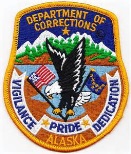 ALASKA DEPARTMENT OF CORRECTIONS Prisoner Name: OBSCIS:MAC Committee (Include Name and Title)MAC Chair:MAC Committee members:Involuntary Medication Hearing date: Involuntary Medication Hearing date: Appeal due date: Appeal due date: Mental illness presentGravely disabledImminent risk of harm to selfImminent risk of harm to othersHearing procedures followedHearing procedures not followedUphold hearing decisionReject hearing decisionInclude relevant information for decision if hearing procedures were not followed, please identify new involuntary medication  committee for a new involuntary medication hearing:TitleSignatureDateMAC chairCommittee MemberCommittee MemberCommittee MemberCommittee Member